BIOLOGIJA 8A 12.5.PONOVIMO HORMONSKA REGULACIJAOdgovori na  pitanje i objasni svoj odgovor!UTJEČU LI HORMONI NA OPSTANAK I PREŽIVLJAVANJE OSTALIH ŽIVIH BIĆA I KAKO?ROK 19.5.DO 17 SATIISPUNI TABLICU!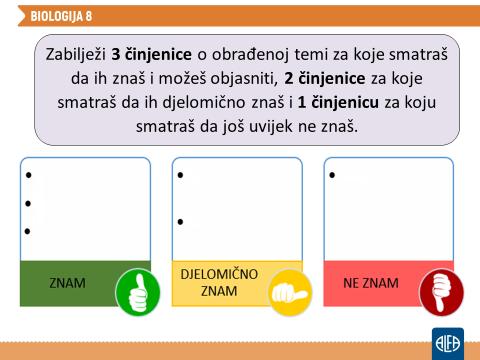 	UČENIK UZ PRILAGODBU-ISPUNI TABLICU!